Sieratzki UK-Israel Prize for Advances in NeuroscienceApplication formPlease read the eligibility criteria, and then complete the sections below and submit along with:A research statement (max 1000 words)A curriculum vitaeA short list of up to 5 most important publications, with brief summary describing the significance of the research for the field Two letters of recommendationSend all documents to sieratzkiprize@bna.org.uk EligibilityApplicants must be formally affiliated with an Israeli or a British research institution and have done a major part of their research work at an Israeli or a British research institution. Due consideration is given to British and Israeli scientists currently working abroad who are in the process to return to an Israeli or a British research institution.  Applicants must be working in the field of neuroscience. This includes but is not limited to the study of the nervous system from molecular, cellular, developmental, structural, functional, evolutionary, computational, behavioural, and medical viewpoints.  Applications from clinician researchers are welcome.Candidates for the Young Researcher’s Award, must have successfully completed their PhD† not more than four years before the date of application. Candidates for the Early Career Researcher’s Award must have successfully completed their PhD no less than four years and not more than eight years before the date of application.Multiple applications from laboratories / departments / institutions are acceptable; however individuals may submit only one application at a time.Successful applicants will have already made a significant impact in their field of Neuroscience. Successful applicants must be willing to travel to the partnering country and present at their meetings, unless there are exceptional circumstances preventing travel.These are one-time awards; a recipient of either the Young Researcher’s or Early Career Researcher’s Award is not eligible for either award in subsequent years.  † Where the completion date of PhD means the date indicated in the PhD letter of approval (Israel) or the date of a successful PhD viva voce (UK).Award being applied for:Full name:Email address:Telephone number:Affiliated UK or Israeli institute:If not presently based at affiliated institute, please state current place of work:If currently working outside UK or Israel, when do you plan to return to one of these countries:Date you completed your PhD or equivalent degree†Please confirm that you have not previously received one of the Sieratzki UK-Israel PrizesPlease confirm that you have not previously received one of the Sieratzki UK-Israel PrizesPlease confirm that you are willing to travel to the partnering country and present at their meeting, unless there are exceptional circumstances preventing travel.Please confirm that you are willing to travel to the partnering country and present at their meeting, unless there are exceptional circumstances preventing travel.Signature (click on logo and upload image):Date: Date: 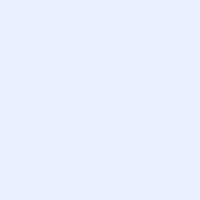 